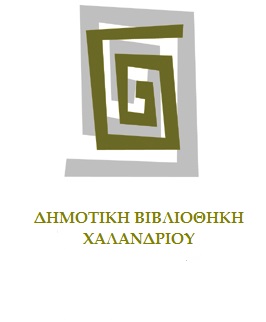 ΑΙΤΗΣΗ ΕΓΓΡΑΦΗΣ ΜΕΛΟΥΣ ΣΤΗΔΗΜΟΤΙΚΗ ΒΙΒΛΙΟΘΗΚΗ ΔΗΜΟΥ ΧΑΛΑΝΔΡΙΟΥΕΠΙΘΕΤΟ: ΟΝΟΜΑ:ΟΝΟΜΑ ΠΑΤΡΟΣ:ΗΜΕΡ. ΓΕΝΝΗΣΗΣ:ΕΠΑΓΓΕΛΜΑ:Α.Δ.Τ.ΔΙΕΥΘΥΝΣΗ:ΠΟΛΗ:                                                   ΤΑΧ.ΚΩΔΙΚΑΣ:ΤΗΛ.ΚΙΝΗΤΟ:                                                   ΤΗΛ.ΣΤΑΘΕΡΟ:E-mail:          Για την εγγραφή σας παρακαλούμε να προσκομίσετε τα παρακάτω δικαιολογητικά:Φωτοτυπία Δελτίου ΤαυτότηταςΦωτοτυπία λογαριασμού ΔΕΚΟ (ΔΕΗ-ΟΤΕ)Συναινώ στην χρήση και στην επεξεργασία των προσωπικών μου δεδομένων (ΝΑΙ/ΟΧΙ)Σημείωση: Η αίτηση μπορεί να αποσταλεί ηλεκτρονικά στην παρακάτω διεύθυνση: vivliothiki@halandri.gr                                   Ο αιτών / -ούσα